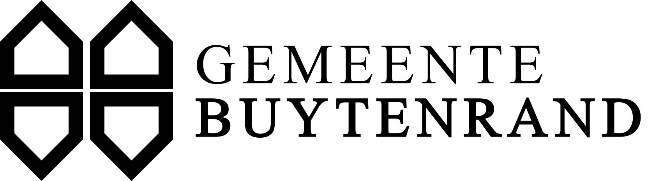 Aanslagnummer: 20230001231525 00Belastingjaar: 2023Waardepeildatum: 31-12-2022Dagtekening: 31-01-2023Vervaldatum: 31-03-2023Geachte heer, mevrouw,Hierbij ontvang u een naheffing over het belastingjaar 2022.Het zorgvuldig verwijderen van giftig drugsafval brengt hoge kosten met zich mee. Het aantal drugsafval dumpingen in onze gemeente neemt helaas toe. Mede door de sterke stijging van de energiekosten zijn wij genoodzaakt u als inwoner deze naheffing op te leggen, om zo uw leefomgeving schoon en veilig te houden. De naheffing is berekend op het aantal personen waaruit uw huishouden bestaat.